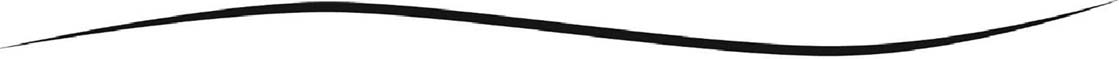 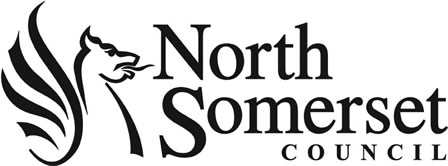 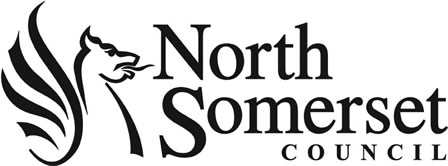 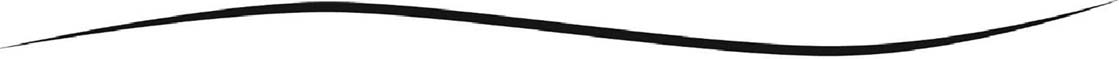 Ref: PTPA0132Directorate:	PlaceStarting salary:	£18,887 	Location:	 Hours:	 hours per weekContract:	Permanent – (course lasts 5 years)Closing date:	We currently have an exciting opportunity for a Transport Planner Apprentice (degree level) in our Clevedon office.  You will complete a fully funded degree course alongside work. The role will commence in September 2022 and provide technical support to Transport Planners and engineers in the assessment of development plans/planning applications. This could be your opportunity to make a real difference and meet the challenge of climate change and transport decarbonisation by ensuring new places are designed for low carbon lifestyles.  Key responsibilities will include: assessing development proposals to ensure transport issues are fully considered (e.g. housing developments)identifying infrastructure requirements (i.e. access, parking, bus stops, cycling, etc.) developing initial ideas for new or improved transport infrastructure, e.g. junction improvements, cycling and pedestrian priority schemes;assisting with transport and travel surveys;supporting development of policy and action plansFunding and time off for course attendance will be given for a Transport Planning BSc(hons) degree.  The course will run over a 5 year period during which you will undertake a supervised programme of training and university attendance of 6 one week blocks per year which leads to a BSc(hons) degree in Transport Planning. The course is based in Birmingham where accommodation for each 1 week study period will be provided. For further details on the course, please follow this link: Transport Planning BSc Degree Apprenticeship | Aston University.You will have /are predicted to achieve 3 A-levels at CCC or above. Maths, geography or economics would be desirable but not essential. Equivalent BTECs or Transport Planning Technician Apprenticeship are also accepted. With successful completion of each stage in the course your salary would increase annually to the following: year 2 £19,650 year 3 £20,444 year 4 £21,269 year 5 £22,129 Upon successful graduation you can expect to be offered a post as a qualified transport planning officer at £25,927 with further salary progression then possible dependent on skills and experience.Want to know more and apply?For an informal discussion, please contact , Strategic Transport Planning Manager on .Visit www.n-somerset.gov.uk/my-services/jobs-training/council-jobs to download an application pack and apply online.Anticipated interview date:	To be confirmedNorth Somerset Council is an equal opportunities employer. We welcome applications from all sections of our community regardless of age, disability, sex, race, religion, belief or sexual orientation. North Somerset Council is committed to safeguarding and promoting the welfare of children and young people and expects all staff and volunteers to share this commitment.